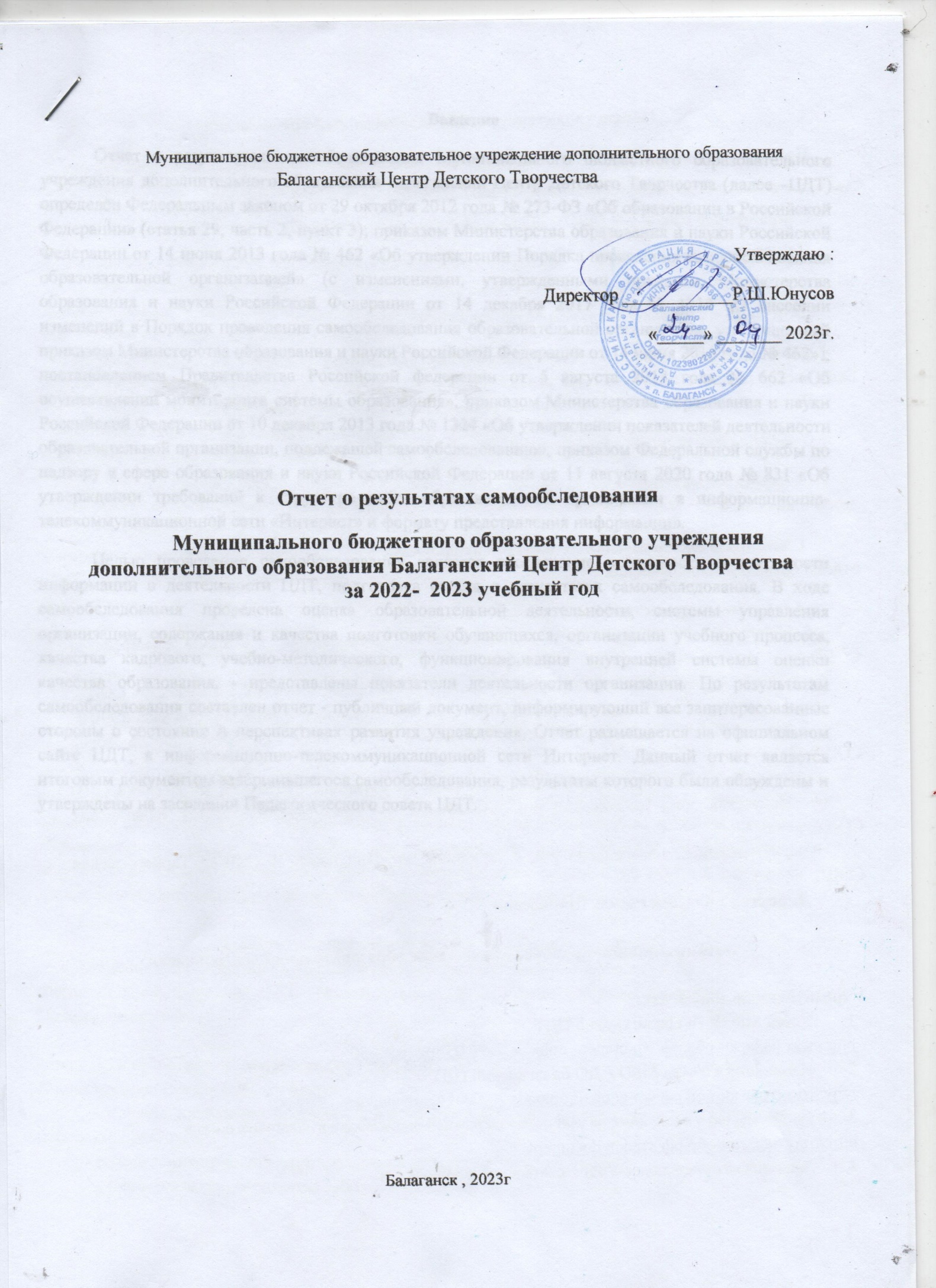 ВведениеОтчет о результатах самообследования Муниципального бюджетного образовательного учреждения дополнительного образования Балаганский Центр Детского Творчества (далее –ЦДТ) определён Федеральным законом от 29 октября 2012 года № 273-ФЗ «Об образовании в Российской Федерации» (статья 29, часть 2, пункт 3); приказом Министерства образования и науки Российской Федерации от 14 июня 2013 года № 462 «Об утверждении Порядка проведения самообследования образовательной организацией» (с изменениями, утвержденными приказом Министерства образования и науки Российской Федерации от 14 декабря 2017 года № 1218 «О внесении изменений в Порядок проведения самообследования образовательной организации, утвержденный приказом Министерства образования и науки Российской Федерации от 14 июня 2013 года № 462»); постановлением Правительства Российской федерации от 5 августа 2013 года № 662 «Об осуществлении мониторинга системы образования»; приказом Министерства образования и науки Российской Федерации от 10 декабря 2013 года № 1324 «Об утверждении показателей деятельности образовательной организации, подлежащей самообследованию»; приказом Федеральной службы по надзору в сфере образования и науки Российской Федерации от 11 августа 2020 года № 831 «Об утверждении требований к структуре сайта образовательной организации в информационно-телекоммуникационной сети «Интернет» и формату представления информации».Целью проведения самообследования является обеспечение доступности и открытости информации о деятельности ЦДТ, подготовка отчёта о результатах самообследования. В ходе самообследования проведена оценка образовательной деятельности, системы управления организации, содержания и качества подготовки обучающихся, организации учебного процесса, качества кадрового, учебно-методического, функционирования внутренней системы оценки качества образования, - представлены показатели деятельности организации. По результатам самообследования составлен отчет - публичный документ, информирующий все заинтересованные стороны о состоянии и перспективах развития учреждения. Отчет размещается на официальном сайте ЦДТ, в информационно-телекоммуникационной сети Интернет. Данный отчёт является итоговым документом завершившегося самообследования, результаты которого были обсуждены и утверждены на заседании Педагогического совета ЦДТ.Общая характеристика образовательной организацииПолное наименование: Муниципальное бюджетное образовательное учреждение дополнительного образования Балаганский Центр Детского Творчества, Сокращенное название: МБОУ ДО Балаганский ЦДТ (далее - ЦДТ).Наименование учредителя: Муниципальное казенное учреждение Управление образования  Балаганского района.Дата создания образовательной организации: 1987 г.Юридический адрес образовательной организации: 666391, Иркутская область, Балаганский район, п. Балаганск, ул.Кирова,6Электронная почта образовательной организации: czdt_balagansk@mail.ruСайт образовательной организации: http://цдт.балаган-обр.рф/Сведения об основном виде деятельности: ОКВЭД 85.41 Дополнительное образование детей и взрослых Сведения о дополнительных видах деятельности: 85.41.91 Деятельность по организации отдыха детей и их оздоровленияАдреса мест осуществления образовательной деятельности: - Иркутская обл., Балаганский р-н, с.Кумарейка , ул.Школьная, 1 ( МБОУ Кумарейская СОШ);
              - Иркутская обл., Балаганский р-н,с.Шарагай, ул.Нагорная, 4 (МБОУ Шарагайская СОШ);
             - Иркутская обл., Балаганский р-н,с.Бирит , ул. 1-я Советская, 2 (МБОУ Биритская СОШ);
             - Иркутская обл., Балаганский р-н,с.Коновалово, ул.Школьная, 22 (МБОУ Коноваловская СОШ);
            - Иркутская обл., Балаганский р-н,д.Заславская, ул. Гагарина, 21 (МБОУ Заславская СОШ)
            - Иркутская обл., Балаганский р-н, п.Балаганск, ул. Ангарская, 28 (МБОУ Балаганская СОШ);
          - Иркутская обл., Балаганский р-н, с.Тарнополь, ул. Школьная, 10 (МБОУ Тарнопольская СОШ).Директор : Юнусов Равиль ШамилевичОрганизационно-правовое обеспечение образовательной деятельностиУчредительные документы:Устав МБОУ ДО Балаганский ЦДТ http://цдт.балаган-обр.рф/wp-content/uploads/2019/03/jpg2pdf.pdfИзменения в Устав МБОУ ДО Балаганский ЦДТhttp://цдт.балаган-обр.рф/wp-content/uploads/2023/01/izmeneniya-v-ustav.pdfСвидетельство о постановке на учёт образовательной организации в налоговом органеhttp://цдт.балаган-обр.рф/sveden/document/Лицензия на осуществление образовательной деятельности http://цдт.балаган-обр.рф/wp-content/uploads/2019/03/liczenziya-na-osushhestvlenie-obrazovatelnoj-deyatelnosti-dopolnennaya.pdfОбразовательная программа на 2022-2023 учебный годhttp://цдт.балаган-обр.рф/wp-content/uploads/2023/04/obrazovatelnaya-programma-2022-2023g..pdfОценка образовательной деятельности   На сегодняшний день существующая правовая база позволяет  ЦДТ реализовывать дополнительные общеобразовательные-общеразвивающие программы, которые должны обеспечивать повышение общего культурного образовательного уровня подрастающего поколения; выявление одаренных детей, привлечение наибольшего количества детей к творческой деятельности, формирование заинтересованной аудитории и слушателей.   Образовательная программа ЦДТ ориентирована на:- воспитание и развитие у обучающихся личностных качеств, позволяющих уважать и принимать духовные и культурные ценности разных народов; - формирование у обучающихся эстетических взглядов, нравственных установок и потребности общения с духовными ценностями;- формирование у обучающихся умения самостоятельно воспринимать и оценивать культурные ценности; - воспитание детей в творческой атмосфере, обстановке доброжелательности, эмоционально нравственной отзывчивости, а также профессиональной требовательности; - формирование у одаренных детей комплекса знаний, умений и навыков, позволяющих в дальнейшем осваивать основные профессиональные образовательные программы в области художественно- эстетической, физкультурно-спортивной,  военно-патриотической, краеведческой направленности;        -  выработку у обучающихся личностных качеств, способствующих освоению в соответствии с программными требованиями учебной информации, умению планировать свою домашнюю работу, приобретению навыков творческой деятельности, осуществлению самостоятельного контроля за своей учебной деятельностью, умению давать объективную оценку своему труду, формированию навыков взаимодействия с педагогами дополнительного образования и обучающимися в образовательном процессе, уважительного отношения к иному мнению и художественно- эстетическим взглядам, пониманию причин успеха/неуспеха собственной учебной деятельности, определению наиболее эффективных способов достижения результата.Система управления МБОУ  ДО Балаганский ЦДТ    Управление ЦДТ строится на принципах единоначалия и самоуправления.Формами самоуправления ЦДТ  являются Совет ЦДТ, общее собрание трудового коллектива, Педагогический совет .1. Совет ЦДТСовет ЦДТ избирается ежегодно на один учебный год.К компетенции Совета ЦДТ относятся: - решение важнейших вопросов деятельности ЦДТ: определение основных направлений и перспектив развития;  - определение принципов распределения средств на текущий период; - утверждение плана развития ЦДТ; - выступление с инициативой и поддержкой общественной инициативы по совершенствованию образовательного и воспитательного процесса; - определение путей взаимодействия ЦДТ с научными и творческими организациями для создания условий всестороннего развития обучающихся и профессионального роста педагогов; - рассмотрение вопросов укрепления и развития материально технической базы, привлечения дополнительных финансовых средств; - заслушивание отчета о работе Директора ЦДТ, в том числе о расходовании внебюджетных средств; - разрешение конфликтов в области образования между участниками образовательного процесса, создание для этих целей Конфликтной комиссии.2. Общее собрание трудового коллектива ЦДТОбщее собрание трудового коллектива составляют все работники.К компетенции Общего собрания работников ЦДТ относятся:  - Принятие решения о необходимости заключения коллективного договора и утверждение коллективного договора; - Утверждение Правил внутреннего распорядка ЦДТ; - Внесение и рассмотрение предложений о необходимости утверждения Устава ЦДТ, а также изменений к нему; - Обсуждение вопросов поощрения, представления к награждению работников ЦДТ; - Внесение предложений по улучшению деятельности ЦДТ.3.  Педагогический совет - Председателем Педагогического совета является директор  ЦДТ.Педагогический совет является постоянно действующим руководящим органом в ЦДТ  для рассмотрения основополагающих вопросов образовательного процесса.Главными задачами педагогического совета являются: реализация государственной политики по вопросам образования, направление деятельности педагогического коллектива ЦДТ  на совершенствование образовательной работы, внедрение в практику достижений педагогической науки передового педагогического опыта, решение вопросов о приеме, переводе и выпуске обучающихся, освоивших дополнительные общеобразовательные программы, соответствующие лицензии ЦДТ.Педагогический совет обсуждает и утверждает план работы ЦДТ: заслушивает информацию и отчеты педагогических работников ЦДТ, доклады представителей  организаций и учреждений, взаимодействующих с ЦДТ  по вопросам образования и воспитания подрастающего поколения, в том числе сообщения о проверке соблюдения санитарно- гигиенического режима ЦДТ, об охране труда и здоровья обучающихся и другие вопросы образовательной деятельности ЦДТ.  Педагогический совет принимает решение о проведении итогового контроля по результатам учебного года, о переводе обучающихся на другой год обучения или об оставлении их на повторный курс, о награждении обучающихся Грамотами или Похвальными листами за успехи в обучении.   Педагогический совет также принимает решения об исключении обучающихся из образовательного учреждения, когда иные методы педагогического и дисциплинарного  воздействия исчерпаны в порядке, определенном Федеральным Законом «Об образовании в Российской Федерации» и Уставом  ЦДТ п. Балаганск Иркутской области.Педагогический совет проводит экспертизу и утверждает дополнительные общеобразовательные-общеразвивающие программы.Организация образовательной деятельностиОсновной вид деятельности учреждения – образовательная деятельность по дополнительным общеобразовательным общеразвивающим программам. Образовательное учреждение обеспечивает реализацию образовательных программ в полном объёме, соответствие качества подготовки обучающихся установленным требованиям, соответствие применяемых форм, средств, методов обучения и воспитания возрастным психофизическим особенностям, способностям и интересам обучающихся. Образовательная деятельность ЦДТ направлена на предоставление образовательных услуг в сфере дополнительного образования детей, направленных на развитие творческих способностей обучающихся, удовлетворение индивидуальных потребностей обучающихся в интеллектуальном, художественном и нравственном развитии; на формирование культуры здорового и безопасного образа жизни и осуществляется квалифицированным педагогическим коллективом, обеспечивающим высокий уровень обучения, создающим условия для индивидуального развития каждого обучающихся.ЦДТ реализует образовательную деятельность по следующим направленностям: - художественная; - физкультурно-спортивная; - социально-педагогическая; - туристско- краеведческая В 2022-2023 учебном году осуществляли образовательную деятельность 19 детских объединений. Количественный состав обучающихся на текущий учебный год составил 532 чел.Количество обучающихся по направленности на 25.05.2023гТаблица программ, реализуемых с 10 сентября 2022 года по   25 мая 2023 годаАнализ программ наглядно демонстрирует, что наиболее востребованными являются программы физкультурно-спортивной направленности. Их доля от общего числа программ, реализуемых в ЦДТ составляет  52,6 %. Программы социально-гуманитарной направленности составляют 10,2%, художественной – 26,3 % и туристско-краеведческой – 5,2%. Эта тенденция складывается исходя из спроса на дополнительные общеобразовательные - общеразвивающие программы данных направленностей.В Центре Детского Творчества представлены дополнительные общеобразовательные - общеразвивающие программы разного уровня реализации для обучающихся как младшего, среднего и старшего школьного возраста, так и дошкольного. Важным показателем качества образовательной деятельности в системе дополнительного образования, выполнения муниципального задания является сохранность контингента обучающихся. Общая численность учащихся в сравнении с 2021-2022 учебным годом на 01.01.2023Уменьшение количества обучающихся в ЦДТ в сравнении с прошлым учебным  годом связано с уходом 1 педагога дополнительного образования в декретный отпуск.Качество кадрового обеспечения Обеспеченность руководящим, педагогическими кадрами и учебно- вспомогательным персоналом соответствует нормам. В учреждении работают 19 сотрудников, из них совместителей 6 человек (из них: 3 – педагога, 1 – методист, 2 - концертмейстер)Среди педагогического состава имеют:Высшее образование -9 ( 50 %)Среднее специальное образование -9 (50 %)Высшую квалификационную категорию -2  (11,1 %)Первую квалификационную категорию – 8 (44,4%)Состав преподавателей по уровню образования:Учет достижений воспитанников ведется в соответствии с требованиями, отраженными в образовательных программах. Для большинства объединений – открытые занятия, итоги участия в конкурсах, соревнованиях. О положительных результатах работы ЦДТ позволяют судить достижения обучающихся в мероприятиях разного уровня. Увеличилось количество обучающихся, принявших участие в конкурсах, фестивалях, соревнованиях различного уровня и занявших призовые места, что говорит о качестве предоставляемой муниципальной  услуги по дополнительному образованию детей.Участие обучающихся в мероприятиях (по объединениям):1. д/о «Радуга талантов»: -  Районный конкурс рисунков «Они сражались за Родину»;- Районная выставка декоративно- прикладного искусства «Единственной маме на свете»;- Районная фотовыставка  «Мой родной край»;- Районная выставка декоративно- прикладного искусства «Пасхальный день календаря»- Районный конкурс рисунков «Охрана труда глазами детей»;д/о «Глиняная игрушка»:- Районная выставка декоративно- прикладного искусства «Единственной маме на свете»;- Районная выставка декоративно- прикладного искусства «Пасхальный день календаря»д/о «Декоративно-прикладное творчество»:- межрайонный фестиваль «Радуга национальных культур»д/о «Мягкая игрушка»:- Районная выставка декоративно- прикладного искусства «Единственной маме на свете»;- Районная выставка декоративно- прикладного искусства «Пасхальный день календаря»- Областной конкурс детской игрушки «Полицейский д.Стёпа» д/о «Атлетический»:-  Межрайонные соревнования по пауэрлифтингу (троеборье классическое) среди девушек и юношей в  п. Усть- Уда;- Участие в открытых первенствах г. Зима,  г. Саянск;- Открытый Кубок Иркутской области по классическому троеборью г. Иркутск;- Открытое первенство ЦДТ  п. Балаганск д/о «Бокс»:- Всероссийское первенство  Центрального Совета физкультурно-спортивного общества профсоюзов "Россия" по боксу  в г. Ленинск-Кузнецкий;- Областной турнир по боксу среди юношей на призы федерации бокса городов Зима и Саянск;- Открытое первенство спортивной школы города Саянск по боксу, посвященном памяти Петра Владимировича Пыхтина;- Межрайонный новогодний  турнир по боксу  "Надежды Ринга" п.Балаганск;-  Открытое первенство спортивной школы «Олимпиец» г.Иркутск по боксу среди юношей;-  Межрегиональный турнир по боксу среди юношей на призы Федерации бокса г.Саянск;- Межрегиональный турнир по боксу посвященному памяти Мастера Спорта Советского Союза А.Р.Караваева в г. Ангарск;- Областной турнир  по боксу  в г.Черемхово.;д/о «Форc» (катание на коньках):- Соревнования по хоккею «День зимних видов спорта в ЦДТ»;д/о «Олимп»:- товарищеская встреча по волейболу с д/о «Вымпел», д/о «Спортивные игры с .Шарагай», в с.Кумарейкад/о «Вымпел» с.Кумарейка:- товарищеская встреча по волейболу с д/о «Олимп», д/о «Спортивные игры с .Шарагай» в с.Кумарейкад/о «Краевед»:- участие в районной Лыжне России – 2023д/о «Буратино» : - Районная выставка декоративно- прикладного искусства «Единственной маме на свете»;-  Районный конкурс чтецов , приуроченный к празднованию Дню матери "Дарю тебе нежность"Для улучшения возможности оповещения о новостях и мероприятиях организации, создания дополнительных каналов общения и обратной связи с пользователями, была продолжена работа по ведению официальных страниц МБОУ Балаганский ЦДТ в следующих социальных сетях:  «Вконтакте», «Одноклассники» . Также вся информация размещается на официальном сайте ЦДТ. Данные страницы организации дают возможность выкладывать полные фотоотчёты мероприятий, информировать о будущих событиях, новостях, оповещать о конкурсах и их результатах, поддерживать связь не только с родителями, но и воспитанниками . Безопасность образовательного процессаВопрос обеспечения безопасности учебно-воспитательного процесса в МБОУ ДО Балаганский ЦДТ решается комплексно. Все помещения учреждения соответствуют санитарным и гигиеническим нормам, нормам пожарной и электробезопасности, требованиям охраны труда. Для обеспечения безопасности учреждения здание оборудовано кнопкой тревожной сигнализации, системой видеонаблюдения, автоматической пожарной сигнализацией, Регулярно проводятся заранее спланированные объектовые тренировки по действиям обучающихся и работников МБОУ ДО ЦДТ на случай эвакуации во время пожара и прочих ЧС. Учреждение в достаточном объёме укомплектовано первичными средствами пожаротушения. Коллектив МБОУ ДО Балаганский ЦДТ регулярно, в соответствии с графиком, проходит инструктажи по всем видам техники безопасности; вновь принятые работники проходят вводный и первичный инструктажи на рабочем месте.Объединения  Численность занимающихся в объединениях Численность занимающихся в объединениях Объединения  ВсегоОрганизованных на базе образовательных учрежденийВсего532321Художественные14370Физкультурно-спортивные282208Социально-гуманитарные                                3915Туристко-краеведческого4343Период обучения10 сентября 2022 года25 мая 2023 г.Общее количество программ18 19Физкультурно-спортивная10  (52,6%)11 (57,8%)Художественная5 (26,3 %)5 (26,3 %)Туристско-краеведческая1 (5,2 %)1 (5,2 %)Социально-гуманитарная, в т.ч предшкольная программа2 (10,5 %)2 (10,5 %)Количество обучающихся в 2021-2022 г.Количество обучающихся в 2022-2023 г.555 чел.532 чел.Срок реализации программыНа 01.01.2023г.1 год обучения122 года обучения13 года обучения6№ п/пФИООбразование, стаж работы (общий/педагогический), детское объединение, квалификационная категория1ЮнусовРавильШамилевичОбразование – высшее,  Ташкентское высшее танковое командное училище, 1976г.,  46/35; директор, педагог д/о «Волейбол»; первая квалификационная категорияООО "Электронная школа" по программе "Програмный подход как один из инструментов внедрения целевой региональной модели дополнительного образования детей в Иркутской области" (72ч., 2020г.); ЧОУ ДПО «Байкальский Центр Образования» по программе "Обучение приемам и методам оказания первой помощи"  (18ч., 2021г.); ГАУ ДПО ИО "Региональный институт кадровой политики и непрерывного профессионального образования" по программе "Управление деятельностью организации отдыха и оздоровления детей" (72 ч., 2021 г.); ЧПОУ «Авангард»  «Безопасность дорожного движения на автомобильном транспорте « (40 ч., 2021 г.); ЧОУ ДПО «Байкальский Центр Образования» по программе "Обучение и проверка знаний требований охраны труда работников организаций»  (36 ч., 2022г.), ЧОУ ДПО «Байкальский Центр Образования» по программе "Обучение приемам и методам оказания первой помощи"  (18ч., 2022г.); ООО «Наука» по программе «Контролер  технического состояния автотранспортных средств» (72 ч.). 2ПапсуеваОлесяСергеевнаОбразование – высшее,  ФГБОУВО «Иркутский государственный аграрный университет имени А.А.Ежевского, 2015 г., профессиональная переподготовка в ООО «Инфоурок» по программе «Методическая деятельность в дополнительном образовании детей и взрослых», 2018 г., методист,    педагог д/о «Семицветик», Повышение квалификации: ГАУ ДПО "Институт развития образования Иркутской области" по программе "Содержание и технология работы педагога в сфере организации дополнительного образования" (72 ч., 2020г.); ГАУ ДПО "Институт развития образования Иркутской области" по программе "Создание инклюзивной образовательной среды в организациях дополнительного образования детей" (36 ч., 2020г.); ГАУ ДПО ИО "Региональный институт кадровой политики и непрерывного профессионального образования" по программе "Управление деятельностью организации отдыха и оздоровления детей" (72 ч., 2021 г.); ЧОУ ДПО «Байкальский Центр Образования» по программе "Обучение приемам и методам оказания первой помощи"  (18ч., 2021г.), ГАУ ДПО «Институт развития образования Иркутской области» «Методическая деятельность и ее специфика в системе дополнительного образования детей. Основные функции методической службы» (36ч., 2021г.) ; ЧОУ ДПО «Байкальский Центр Образования» по программе "Обучение и проверка знаний требований охраны труда работников организаций» (18 ч.,2022г.), ЧОУ ДПО «Байкальский Центр Образования» по программе "Обучение приемам и методам оказания первой помощи"  (18ч., 2022г.)3Павлова Надежда ИвановнаОбразование - среднее специальное, Братское педагогическое училище №1, 1993г., профессиональная переподготовка в ООО «Инфоурок» по программе «Музыка: теория и методика преподавания в сфере дополнительного образования», 2018 г.;  педагог- организатор МОЦ педагог,  д/о «Буратино» (дошкольники), высшая квалификационная  категорияПовышение квалификации:   ГАУ ДПО  "Институт  развития образования Иркутской области" по программе "Актуальные вопросы организации отдыха и оздоровления детей. Школа вожатых" (40 ч., 2020г.); "Институт  развития образования Иркутской области" по программе "Содержание и технология работы педагога в сфере организации дополнительного образования"   (72ч., 2020г.); "Институт  развития образования Иркутской области" по программе "Методическая деятельность и ее специфика в системе дополнительного образования детей . Основные функции методической службы" (36 ч., 2020г.); "Институт  развития образования Иркутской области" по программе "Создание инклюзивной образовательной среды в организациях дополнительного образования детей" (36ч., 2020г.); ГАУ ДПО ИО "Институт  развития образования Иркутской области" по рограи  ГАУ ДПО ИО "Региональный институт кадровой политики и непрерывного профессиональногообразования" по программе "Управление деятельностью организации отдыха и оздоровления детей" (72 ч., 2021 г.), ;ЧОУ ДПО «Байкальский Центр Образования» по программе "Обучение приемам и методам оказания первой помощи"  (18ч., 2021г.); ;ЧОУ ДПО «Байкальский Центр Образования» по программе "Обучение и проверка знаний требований охраны труда работников организаций» "  (40ч., 2021г.); ЧОУ ДПО «Байкальский Центр Образования» по программе "Обучение приемам и методам оказания первой помощи"  (18ч., 2022г.)4ЩербинаОльгаАлександровнаОбразование- среднее профессиональное: Иркутский государственный профессиональный  колледж, 2006г; педагог  д/о «Глиняная игрушка» Повышение квалификации:ГАУ ДПО "Институт развития образования Иркутской области " по программе "Актуальные вопросы организации отдыха и оздоровления детей. Школа вожатых" (40 ч., 2020г.); ГАУ ДПО "Институт развития образования Иркутской области " по программе "Содержание и технология работы педагога в сфере организации дополнительного образования " (72ч., 2020г.); ГАУ ДПО "Институт развития образования Иркутской области" по программе "Создание инклюзивной образовательной среды в организациях дополнительного образования детей" (36 ч., 2020г.); ООО "Инфоурок" по  программе "Организация работы с обучающимися с ограниченными возможностями здоровья (ОВЗ) в соответствии с ФГОС" (72 ч., 2021г.); ООО "Инфоурок" по программе "Цифровая грамотность педагога. Дистанционные технологии обучения" (108 ч., 2021г.); ЧОУ ДПО «Байкальский Центр Образования» по программе "Обучение приемам и методам оказания первой помощи"  (18ч., 2022г.).5ВороноваИрина ИвановнаОбразование - среднее профессиональное: Иркутский региональный колледж педагогического образования, 2014г.; педагог д/о «Радуга талантов» первая квалификационная категорияПовышение квалификации:ГАУ ДПО ИО "Региональный центр мониторинга и развития профессионального образования" по программе "Развитие движения JuniorSkills в регионе" (16 ч., 2017г.); ГАУ ДПО "Институт развития  образования Иркутской области" по программе "Актуальные вопросы организации отдыха и оздоровления детей. Школа вожатых" (40 ч., 2020г.);  ГАУ ДПО "Институт развития образования Иркутской области" по программе "Создание инклюзивной образовательной среды в организациях дополнительного образования детей" (36 ч., 2020г.); ГАУ ДПО ИО "Региональный институт кадровой политики и непрерывного профессионального образования" по программе "Управление деятельностью организации отдыха и оздоровления детей" (72 ч., 2021 г.), ЧОУ ДПО «Байкальский Центр Образования» по программе "Обучение приемам и методам оказания первой помощи"  (18ч., 2021г.); ЧОУ ДПО «Байкальский Центр Образования» по программе "Обучение приемам и методам оказания первой помощи"  (18ч., 2022г.)6Пиявка Евгения СеменовнаОбразование- высшее, Иркутский государственный аграрный университет имени А.А.Ежевского, 2021 г., педагог- организатор МОЦ, педагог д/о «Мягкая игрушка» (шитьё), высшая квалификационная категорияООО "Электронная школа" по программе "Нормативно- правовые аспекты проектирования и экспертизы дополнительной общеобразовательной программы" (20 ч., 2020г.); ООО "Инфоурок" по программе "Возрастные особенности детей младшего школьного возраста"(36 ч., 2020г.);ЧОУ ДПО «Байкальский Центр Образования» по программе "Обучение приемам и методам оказания первой помощи"  (18ч., 2021г.); ГАУ ДПО ИО "Региональный институт кадровой политики и непрерывного профессионального образования" по программе "Управление деятельностью организации отдыха и оздоровления детей" (72 ч., 2021 г.) ЧОУ ДПО «Байкальский Центр Образования» по программе "Обучение приемам и методам оказания первой помощи"  (18ч., 2022г.)7Замащикова ТатьянаАнатольевнаОбразование – высшее, ФГБУ ОУ ВО «Иркутский государственный университет» , 2021 г. педагог д/о  «Краевед» (краеведческий), первая категорияПовышение квалификации:ГАУ ДПО "Институт развития образования Иркутской области" по программе "Создание инклюзивной образовательной среды в организациях дополнительного образования детей", 36ч., сентябрь 2019г.; ГАУ ДПО "Институт развития образования Иркутской области" по программе "Содержание и технология работы педагога в сфере организации дополнительного образования", 72ч., октябрь 2019г., ЧОУ ДПО «Байкальский Центр Образования» по программе "Обучение приемам и методам оказания первой помощи"  (18ч., 2021г.); ЧОУ ДПО «Байкальский Центр Образования» по программе "Обучение приемам и методам оказания первой помощи"  (18ч., 2022 г.).8Амалбеков ЭльдиярАкбаровичОбразование - высшее: Ошский государственный юридический институт, 2017 г.; ООО «Инфоурок» курс профессиональной переподготовки «Педагогика дополнительного образования» 2021 г.;  педагог д/о «Бокс»Повышение квалификации:ЧОУ ДПО «Байкальский Центр Образования» по программе "Обучение приемам и методам оказания первой помощи"  (18ч., 2021г.), сентябрь 2019г.;             ГАУ ДПО "Институт развития образования Иркутской области" по программе "Содержание и технология работы педагога в сфере организации дополнительного образования", 36 ч., 2021г., ЧОУ ДПО «Байкальский Центр Образования» по программе "Обучение приемам и методам оказания первой помощи"  (18ч., 2022 г.)9Москалёв Сергей ИннокентьевичОбразование - высшее: Читинский ГПИ, 1988г., 30/19; Д/о «Атлетический», первая категория. ООО «Инфоурок» курс профессиональной переподготовки «Педагогика дополнительного образования» 2021г., ЧОУ ДПО «Байкальский Центр Образования» по программе "Обучение приемам и методам оказания первой помощи"  (18ч., 2023 г.)10Караськова Елена НиколаевнаОбразование - высшее: Иркутский педагогический институт, 2012г.;  педагог д/о «Юный патриот». 11Караськов Юрий АнатольевичОбразование - среднее специальное: Иркутский техникум физической культуры, 1990г., «Юниор», ЧОУ ДПО «Байкальский Центр Образования» по программе "Обучение приемам и методам оказания первой помощи"  (18ч., 2023 г.)12Пересыпкин Андрей ВладимировичОбразование - высшее: Иркутский ордена дружбы народов Сельскохозяйственный институт, ГБПОУ Иркутской области «ИРКПО», 2016г.;  д/о «Спортивные игры с.Бирит», первая квалификационная категория .13Козлов ИннокентийИльичОбразование - среднее специальное: ОГОБУПО «Иркутский региональный колледж педагогического образования, 2012г.,  педагог д/о «Вымпел». Повышение квалификации:ГАУ ДПО "Институт развития образования Иркутской области" по программе "Содержание и технология работы педагога в сфере организации дополнительного образования", 36 ч., 2021г.14Вилюга ВладимирПетровичОбразование - высшее: Иркутская  государственная экономическая академия, 1995г., профессиональная переподготовка в ЧОУ ДПО «МИНМ УЦ «Специальное открытое виртуальное образовательное пространство» по программе «Физическая культура и спорт», 2017г.,  ЧОУ ДПО «Байкальский Центр Образования» по программе "Обучение приемам и методам оказания первой помощи"  (18ч., 2022 г.)  педагог д/о «Бокс», первая квалификационная категория15Румянцев Андрей Владимирович Образование - среднее специальное: Иркутский техникум физической культуры; 1989г.; педагог д/о «Спортивные игры»Повышение квалификации:ГАУ ДПО "Институт развития образования Иркутской области" по программе "Содержание и технология работы педагога в сфере организации дополнительного образования", 36 ч., 2021г.16Чичигина Тамара Григорьевна Образование - среднее специальное, Иркутский совхоз техникум, 1978г., Профессиональная переподготовка в ИПКРО "Организатор воспитательной деятельности", 2004г.;            36/16, д/о «Декоративно-прикладное творчество »Повышение квалификации:ГАУ ДПО "Институт развития образования Иркутской области" по программе "Создание инклюзивной образовательной среды в организациях дополнительного образования детей", 36ч., 2021 г.; ЧОУ ДПО «Байкальский Центр Образования» по программе "Обучение приемам и методам оказания первой помощи"  (18ч., 2022 г.)17МедведевПётр Александрович Образование - среднее специальное, ГОУ СПО «Иркутский государственный педагогический колледж № 1», 2008 г., педагог д/о «Спортивные игры с.Шарагай» Повышение квалификации:ГАУ ДПО "Институт развития образования Иркутской области" по программе "Содержание и технология работы педагога в сфере организации дополнительного образования", 36 ч., 2021г., ЧОУ ДПО «Байкальский Центр Образования» по программе "Обучение приемам и методам оказания первой помощи"  (18ч., 2023 г.)18Юнусов Артём РавилевичОбразование – высшее , ФГБОУ ВО «Иркутский национальный исследовательский технический университет» г.Иркутск, 2022г. , ООО «Инфоурок» курс профессиональной переподготовки по программе  «Организация деятельности педагога дополнительного образования в области физической культуры и спорта, разработанной в соответствии с ФГОС и Федеральным законом № 273-ФЗ , 2022г (270ч.), педагог д/о «Фрост», «Юнармия»Повышение квалификации:ЧОУ ДПО «Байкальский Центр Образования» по программе "Обучение приемам и методам оказания первой помощи"  (18ч., 2023 г.)